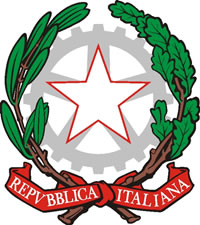 MINISTERO DELL’ISTRUZIONE E DEL MERITOUFFICIO SCOLASTICO REGIONALE PER IL LAZIOIstituto Comprensivo Velletri Sud OvestVia Acquavivola, 3/2 - 00049 Velletri (RM) -  0696100045 XXXIX Distretto Scolastico, Ambito Territoriale 15 P.E.O. rmic8f8006@istruzione.it P.E.C. rmic8f8006@pec.istruzione.itC.F. 95036990588 - Cod. Mecc. RMIC8F8006www.icvelletrisudovest.itPiano Didattico Personalizzato Per Alunni Con Altri SvantaggiANNO SCOLASTICO: ……………………… ALUNNO: ……………………………………………………………………….PLESSO: ........................................................ CLASSE: .............................DATI GENERALIABILITÀ CARATTERISTICHE COMPORTAMENTALIIndicare dove emergono le difficoltà più rilevanti: Avviare e mantenere relazioni collaborative con i compagni Avviare e mantenere relazioni collaborative con gli adulti Partecipare alle attività didattiche Frequenza scolastica  Accettazione e rispetto delle regole Motivazione al lavoro scolastico  Organizzare il materiale scolastico (zaino e banco) Rispettare gli impegni e le responsabilità assunte Consapevolezza delle proprie difficoltà  Senso di autoefficacia. Autovalutazione delle proprie abilità  e potenzialità nelle diverse discipline Autoregolare le proprie emozioni  Controllare/differire comportamenti inappropriati: aspettare il proprio turno nel gioco o nella conversazione Affrontare adeguatamente situazioni di frustrazione Altro .................................................................CARATTERISTICHE DEL PROCESSO DI APPRENDIMENTO        Indicare dove emergono le difficoltà più rilevanti: Selezionare le informazioni necessarie per eseguire la consegna. Mantenere l’attenzione per il tempo utile a completare la consegna. Seguire le istruzioni e rispettare le regole. Applicare in modo efficiente strategie di studio. Seguire i ritmi di apprendimento della classe a causa delle difficoltà attentive. Operare in autonomia. Altro .................................................................PUNTI DI FORZA________________________________________________________________________________________________________________________________________________________________________________________________________________________________________________________________________________________________________________________________ STRATEGIE  UTILIZZATE  DALL’ALUNNO NELLO STUDIO  Indicare le strategie utilizzate: Sottolinea, identifica parole chiave, utilizza schemi o mappe fatte da altri (insegnanti, genitori…). Sottolinea, identifica parole chiave, utilizza schemi o mappe con guida. Sottolinea, identifica parole chiave, utilizza schemi o mappe autonomamente. Usa strategie per ricordare (uso immagini, colori, riquadrature,…). Ripete a voce alta aiutandosi con le mappe. Usa strumenti informatici (libro digitale, programmi per realizzare grafici,…) Utilizza il PC per scrivere Testi con immagini Altro .................................................................STRATEGIE METODOLOGICHE  E  DIDATTICHE Indicare, tra le seguenti, solamente quelle prioritarie per l’anno scolastico in corso: Aiuti visivi. Tempi di lavoro brevi o con piccole pause. Rinforzi positivi verbali e scritti. Definire in tutta la classe poche e chiare regole di comportamento. Concordare con l’alunno piccoli obiettivi comportamentali e didattici da 	                  raggiungere. Allenare l’alunno ad organizzare il materiale sul proprio banco e all’uso del diario. Assegnazione di incarichi di responsabilità. Favorire l’uso del computer, vocabolari su cd, ecc. Predisporre azioni di tutoraggio. Prevedere momenti in circle time per risolvere i conflitti o per affrontare alcune tematiche. Utilizzare la tecnica del cooperative learning per sviluppare e migliorare le relazioni sociali (interdipendenza positiva tra i membri del gruppo) e al contempo favorire l’apprendimento. Sostenere e promuovere un approccio strategico nello studio utilizzando mediatori didattici facilitanti l’apprendimento (immagini, mappe …). Insegnare l’uso di dispositivi extratestuali per lo studio (titolo, paragrafi, immagini…). Sollecitare collegamenti fra le nuove informazioni e quelle già acquisite ogni volta che si inizia un nuovo argomento di studio. Promuovere inferenze, integrazioni e collegamenti tra le conoscenze e le discipline. Dividere gli obiettivi di un compito in “sotto obiettivi”. Offrire anticipatamente schemi grafici relativi all’argomento di studio, per orientare l’alunno nella discriminazione delle informazioni essenziali. Privilegiare l’apprendimento esperienziale e laboratoriale “per favorire l’operatività e allo stesso tempo il dialogo, la riflessione su quello che si fa”. Sviluppare processi di autovalutazione e autocontrollo delle strategie di 	apprendimento negli alunni. Valorizzare nella didattica linguaggi comunicativi altri dal codice scritto (linguaggio iconografico, parlato), utilizzando mediatori didattici quali immagini, disegni e riepiloghi a voce. Utilizzare schemi e mappe concettuali. Privilegiare l’apprendimento dall’esperienza e la didattica laboratoriale Promuovere processi meta-cognitivi per sollecitare nell’alunno l’autocontrollo  e l’autovalutazione dei propri processi di apprendimento Incentivare la didattica di piccolo gruppo e il tutoraggio tra pari Promuovere l’apprendimento collaborativo Altro ................................................................. ATTIVITA’ PROGRAMMATE Attività di recupero. Attività di consolidamento e/o di potenziamento. Attività di laboratorio. Attività per classi aperte (per piccoli gruppi). Attività all’esterno dell’ambiente scolastico. Altro .................................................................DIDATTICA PERSONALIZZATAGRIGLIA (selezionare le voci necessarie per l’alunno)  RELAZIONALITÀ: Promozione dell’inclusione dell’alunno in classeStrategie e metodi:  Coinvolgimento nei lavori di gruppo o a coppia Attribuzione di piccoli compiti in classe Evitare situazioni di stress emotivo (frustrazioni, senso di inadeguatezza…) che possono essere causa di comportamenti scorretti contro i compagni o gli insegnanti  Favorire la popolarità dell’alunno in classe, valorizzando le sue potenzialità e propensioni Accrescimento del senso di fiducia dell’alunno nei confronti degli altri Valorizzazione delle esperienze positive vissute in classe, insieme ai pari e ai docenti per accrescere autostima e senso di autoefficacia Condivisione con l’alunno di regole precise e chiare valide per tutta la classeAltro: PATTO CON LA FAMIGLIA E CON L’ALUNNO(selezionare le voci che effettivamente verranno attuate)Si concordano: Riduzione del carico di studio individuale a casa. Controllo del diario per la verifica dei compiti a casa. Controllo dei materiali nella preparazione dello zaino (quaderni, libri, righelli, calcolatrice,…).Le modalità di aiuto:     chi segue l’alunno nello studio ………………………………………………   per quanto tempo ……………………………………..   per quali attività/discipline …………………………….    Sostegno della motivazione e dell’impegno Condivisione dei criteri di valutazione Utilizzare gli strumenti compensativi condivisi con la scuolaI genitori dell’alunno accettano e condividono……………………………………..……………………………………….il dirigente scolasticoNome e CognomeData di nascitaInsegnante coordinatore di classeInterventi pregressi e/o contemporanei al percorso scolastico Scolarizzazione pregressaRapporti scuola-famigliaOsservazioni generali desunte dal consiglio di classeSvantaggio (crocettare il tipo di svantaggio prevalente):Socio-economicoLinguistico (stranieri non alfabetizzati)Disagio comportamentale/relazionaleAltre Difficoltà (lentezza apprendimento, difficoltà nell’organizzazione, difficoltà emotive, dsa con certificazione privata)Alunno con CIS in attesa di rilascio del vebale per l’accertamento dell’handicap (L.104/92)Segnalazione sulla base di elementi oggettivi (es: segnalazione tramite servizi sociali o specialisti)Considerazioni pedagogiche e didattiche rilevate dal CdC tramite questionario di rilevazione dei BESAltro        LetturaElementi desunti dall’osservazione in classe        LetturaVELOCITÀ□ molto bassa □ bassa□ prestazione sufficiente/buona         LetturaCORRETTEZZA□ presenza di inversioni□ presenza di sostituzioni□ presenza di omissioni e/o sostituzioni        LetturaCOMPRENSIONE DELLA LETTURA□ parziale	□ globale ma superficiale□ prestazione sufficiente/buonaCOMPRENSIONE ALL’ASCOLTO□ parziale□ globale ma superficiale□ prestazione sufficiente/buona       ScritturaTIPO/I DI CARATTERE/I UTILIZZATO/I□ stampato maiuscolo□ stampato minuscolo□ corsivo       ScritturaGRAFIA□ problemi di realizzazione del tratto grafico□ problemi di regolarità del tratto grafico       ScritturaTIPOLOGIA DI ERRORI□ errori fonologici (scambi di grafemi, omissione e aggiunta di lettere o sillabe, inversioni, grafema inesatto) □ errori non fonologici (scambi di grafema omofono, omissione o aggiunta di h)□ altri errori (omissioni e aggiunta di accenti, omissioni e aggiunta di doppie, apostrofi, maiuscole)       ScritturaProduzioneSTRUTTURAZIONE DELLA FRASE□ lacunosa□ frasi semplici□ frasi complete e ben strutturateSTRUTTURAZIONE DEI TESTI□ lacunosa□ testi brevi e semplici□ testi completi e ben strutturatiALTRI ASPETTI□ difficoltà nel copiare (lavagna/testo…)□ lentezza nello scrivere□ difficoltà nel seguire il dettatoPROPRIETÁ LINGUISTICA □ difficoltà nell’organizzazione del discorso□ difficoltà nel ricordare nomi, date, luoghi…□ altroLingue straniereCOMPRENSIONE ORALE:□ difficoltà rilevanti□ difficoltà lievi□ prestazione sufficiente/buonaCOMPRENSIONE SCRITTA:□ difficoltà rilevanti□ difficoltà lievi□ prestazione sufficiente/buonaLingue stranierePRODUZIONE ORALE:□ difficoltà rilevanti□ difficoltà lievi□ prestazione sufficiente/buonaPRODUZIONE SCRITTA:□ difficoltà rilevanti□ difficoltà lievi□ prestazione sufficiente/buonaArea logico-matematica(ogni docente può fare riferimento alle voci indicate, considerando le più significative, a seconda dell’ordine di scuola frequentato dall’alunno)PROCESSI LESSICALI (CAPACITA’ DI ATTRIBUIRE IL NOME AI NUMERI):□ difficoltà rilevanti□ difficoltà lievi□ prestazione sufficiente/buonaPROCESSI SEMANTICI (CAPACITA’ DI COMPRENDERE IL SIGNIFICATO DEI NUMERI ATTRAVERSO UNA RAPPRESENTAZIONE DI TIPO QUANTITATIVO):□ difficoltà rilevanti□ difficoltà lievi□ prestazione sufficiente/buonaPROCESSI SINTATTICI (CAPACITA’ DI COMPRENDERE LE RELAZIONI SPAZIALI TRA LE CIFRE CHE COSTITUISCONO I NUMERI OVVERO IL VALORE POSIZIONALE DELLE CIFRE):□ difficoltà rilevanti□ difficoltà lievi□ prestazione sufficiente/buonaRISOLUZIONE DEI PROBLEMI:□ difficoltà rilevanti□ difficoltà lievi□ prestazione sufficiente/buonaCAPACITA’ DI CALCOLO ORALE:□ difficoltà rilevanti□ difficoltà lievi□ prestazione sufficiente/buonaCAPACITA’ DI CALCOLO SCRITTO: □ difficoltà rilevanti □ difficoltà lievi □ prestazione CAPACITA’ DI RICONOSCIMENTO DELLE FIGURE PIANE: □ difficoltà rilevanti □ difficoltà lievi □ prestazione sufficiente/buona CAPACITA’ DI RAPPRESENTAZIONE GRAFICA: □ difficoltà rilevanti □ difficoltà lievi □ prestazione sufficiente/buonaAltri disturbi associati □ Eventuali disturbi nell'area motorio-prassica □ Bilinguismo o italiano L2 □ Livello di autonomia e gestione del tempo: Scarso Altri disturbi associati□  Note comportamentali particolari: ...........................................................................................................................................................................................□  Ulteriori disturbi associati:...................................................................................................................................................................................................................................italianostoriageografiamatematicascienzeingleseSeconda lingua Arte MusicatecnologiaEd. motoriaapprofondimentoreligioneEd. CivicaSTRUMENTI COMPENSATIVIMappe mentali per anticipare gli argomentiMappe concettuali per anticipare gli argomentiSchemi di comprensione del testoSchemi di sviluppo per l’elaborazione di un testo scrittoLettura ad alta voce da parte dell’insegnante a tutta la classeLettura concordata (tempo, testo)Semplificazione del lessico specificoTabelle riassuntive delle regole (grammaticali e ortografiche)Tabelle riassuntive delle formule matematicheTavola pitagoricaTabella delle unità di misuraTabelle delle procedure di calcoloCalcolatriceComputer per video scritturaSintesi vocaleTabella delle procedure di svolgimento di un compitoUtilizzo di carte storicheUtilizzo di cartine geograficheUtilizzo dello stampato maiuscolo e minuscoloUtilizzo dei libri digitaliAltro (specificare)………………Altro (specificare)………………italianostoriageografiamatematicascienzeingleseSeconda lingua strarteMusicatecnologiaEd. motoriaApprofondim.religioneEd. CivicaMISURE DISPENSATIVEDispensa dalla lettura ad alta voce in classeDispensa dallo studio mnemonico Dispensa dalla scrittura sotto dettatura di testi e/o appuntiDispensa dal ricopiare testi o formule matematiche dalla lavagnaRiduzione delle consegne senza differenziare, in ordine agli obiettivi, il percorso di apprendimentoDispensa parziale dallo studio della lingua straniera in forma scritta, che verrà valutata in percentuale minore rispetto all’orale italianostoriageografiamatematicascienzeingleseSeconda lingua strarteMusicatecnologiaEd. motoriaApprofondimreligioneEd. CivicaMODALITA’ DI VERIFICATempi più lunghi di realizzazioneVerifiche con esercizi personalizzati e difficoltà gradualeProgrammazione di una sola verifica al giornoProgrammazione anticipata delle verificheConcordare gli argomenti oggetto di verificaUtilizzo di mappe concettuali/mentali e/o schemi guida durante le verifiche scritte e/o oraliLettura da parte dell’insegnante delle consegneCompensare la valutazione della verifica scritta con quella orale sugli stessi contenuti concordando una nuova data Altro (specificare)………………Altro (specificare)………………italianostoriageografiamatematicascienzeingleseSeconda Lingua str artemusicatecnologiaEd. motoriaApprofond.religioneEd. CivicaMODALITA’ DI VALUTAZIONEValutazione del contenuto piuttosto che della formaProgrammare e concordare con l’alunno le verifichePrevedere verifiche orali a compensazione di quelle scritte (soprattutto per la lingua straniera)Introdurre prove informatizzateFar usare strumenti e mediatori didattici nelle prove sia scritte sia oraliPredisporre verifiche scalariProgrammare tempi più lunghi per l’esecuzione delle proveDOCENTEMATERIAFIRMALettereMatematica /scienzeApprofondimentoLingua IngleseFrancese/SpagnoloScienze motorieTecnologiaEd. MusicaleArte e immagineIrc/Materia alternativaSostegno